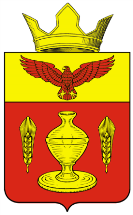 Волгоградская областьПалласовский муниципальный районАдминистрация Гончаровского сельского поселения__________________________________________________________________Постановлениеот «23» сентября 2015 года                      п.Золотари                                              № 65«Об установлении нормативастоимости одного квадратного метра жилья в Гончаровском     сельском поселении Палласовского районаВолгоградской области».          В целях установления норматива стоимости 1 кв.м., общей площади жилого помещения по Гончаровскому сельскому поселению Палласовского района для расчёта размера социальной выплаты для приобретения (строительства) жилья в рамках реализации подпрограммы «Обеспечение жильём молодых  семей», на основании Федерального закона № 131-ФЗ от 06.10.2003 года, «Об общих принципах местного самоуправления в Российской Федерации», Устава Гончаровского сельского поселения, в рамках реализации подпрограммы «Обеспечение жильём молодых семей» утверждённой постановлением Правительства РФ № 285 от 13.05.2006 года.                                                       П О С Т А Н О В Л Я Ю         1.Установить норматив стоимости 1 кв.м., общей площади жилого помещения по Гончаровскому сельскому поселению Палласовского района Волгоградской области, используемого для расчёта социальной выплаты по подпрограмме «Обеспечение жильём молодых семей» в размере 10.500 (десять тысяч пятьсот) рублей.            2. Контроль за исполнением данного постановления оставляю за собой.Настоящее Постановление  вступает в силу со дня его официального опубликования (обнародования), и распространяет свое действие на отношение возникшие с 01.01.2015г.              4. Довести настоящее постановление до всех заинтересованных служб.Глава Гончаровского сельского поселения                                                                      К.У.НуркатовРег. № 65/2015